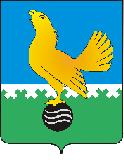 Ханты-Мансийский автономный округ-Юграмуниципальное образованиегородской округ город Пыть-ЯхАДМИНИСТРАЦИЯ ГОРОДАмуниципальная комиссия по делам несовершеннолетних и защите их правПОСТАНОВЛЕНИЕ09.09.2020	№ 198Зал заседаний муниципальной комиссии по делам несовершеннолетних и защите их прав при администрации города Пыть-Яха по адресу: г. Пыть-Ях, 1 мкр. «Центральный», д. 5, кв. 80, в 14-30 часов (сведения об участниках дистанционного заседания указаны в протоколе заседания муниципальной комиссии).О принимаемых мерах по защите имущественных прав детей (в том числе оставшихся без попечения родителей), в части получения ими алиментов, и мерах по профилактике преступлений в отношении несовершеннолетних по ч.1 ст. 157 УК РФЗаслушав и обсудив информацию по вопросам, предусмотренным планом работы муниципальной комиссии по делам несовершеннолетних и защите их прав при администрации города Пыть-Яха на 2020 год,МУНИЦИПАЛЬНАЯ КОМИССИЯ УСТАНОВИЛА:В отделе судебных приставов по городу Пыть-Яху УФССП России по Ханты-Мансийскому автономному округу – Югре по состоянию на 01.09.2020 всего находилось 795 исполнительных производств о взыскании алиментов на содержание несовершеннолетних детей, из них 19 исполнительных производств на содержание детей, оставшихся без попечения родителей. Остаток исполнительных производств по состоянию на 01.09.2020 составляет 372 исполнительных производства.За 8 месяцев 2020 года в отношении должников, уклоняющихся от уплаты алиментов, были приняты следующие меры: вынесено 45 постановлений об исполнительном розыске должников;произведено 16 арестов имущества должников;вынесено 220 постановлений о временном ограничении на выезд должника из Российской Федерации, из них в рамках 19 исполнительных производств на детей, оставшихся без попечения родителей;составлен 21 протокол об административном правонарушении по ч.1 ст. 5.35.1 КоАП РФ (неуплата родителем без уважительных причин в нарушение решения суда средств на содержание несовершеннолетних детей в течение двух и более месяцев со дня возбуждения исполнительного производства), из них в рамках 2 исполнительных производств на детей, оставшихся без попечения родителей;привлечено 8 должников к уголовной ответственности по ч.1 ст. 157 УК РФ (неуплата средств на содержание детей), из них в рамках 2 исполнительных производств на детей, оставшихся без попечения родителей.В отделении судебных приставов по г. Пыть-Яху УФССП России по ХМАО-Югре на исполнении находится 31 исполнительное производство об отбывании наказания в виде обязательных работ по ч. 1 ст. 5.35.1 КоАП РФ. В связи со сложившейся эпидемиологической обстановкой за текущий период 2020 года было направлено к месту отбывания наказания в виде обязательных работ 9 должников.С начала 2020 года из отделения судебных приставов по г. Пыть-Яху УФССП России по ХМАО-Югре в муниципальную комиссию поступило 5 уведомлений о возбуждении уголовных дел в отношении лиц, совершивших преступление в отношении несовершеннолетних (по ч. 1 ст. 157 УК РФ), по которым на заседаниях муниципальной комиссии были приняты решения о проведении мониторинга ситуации в семье. Необходимо отметить, что в большинстве случаев установить должное взаимодействие с осужденными не представилось возможным в связи с категорическим отказом от организации индивидуальной профилактической работы.Согласно информации отдела опеки и попечительства администрации города Пыть-Яха по состоянию на 01.09.2020 на учете в отделе состояло 150 подопечных детей, воспитывающихся в замещающих семьях, из них, 85 детей имели право на получение алиментов, из них: 41 ребёнок (47%) фактически получает алименты и 44 ребёнка (53%) не получают алименты от 38 родителей по следующим причинам:находятся в розыске 4 родителя 5 детей; не ведутся исполнительные производства в отношении 2 родителей 2 детей ввиду того, что не установлено место нахождения исполнительных документов;в отношении 3 родителей (3 детей) прекращено исполнительное производство в связи с возвратом исполнительного листа взыскателям;взыскание алиментов с 2 родителей на содержание 5 детей временно невозможно из-за нахождения их родителей в отпуске по уходу за ребенком;в отношении 4 родителей (3 детей) проводится работа по взысканию алиментов;23 родителя (58%) 26 детей уклоняются от уплаты алиментов без каких-либо уважительных причин.В целом, к родителям, уклоняющимся от уплаты алиментов, на содержание детей, оставшихся без попечения родителей, в том числе проживающим за пределами города Пыть-Яха, были приняты следующие меры: в отношении 20 родителей (25 детей) вынесено постановление о временном ограничении на выезд за пределы Российской Федерации;5 родителей (5 детей) привлечены к административной ответственности по ст. 5.35.1 КоАП РФ;2 родителя (2 детей), привлечены к уголовной ответственности по ст. 157 УК РФ за злостное уклонение от уплаты алиментов;в отношении 1 родителя (1 ребёнок) вынесено постановление об отказе в возбуждении уголовного дела поскольку должник состоит на учётах противотуберкулёзного диспансера и психиатрической больницы;к 6 родителям 8 подопечных детей осуществляющим периодические платежи, либо имеющим небольшую задолженность по алиментам, какие-либо меры административного характера предприняты быть не могут.Отделом опеки и попечительства ведется активная работа с замещающими родителями по вопросу необходимости принятия всего комплекса мер по реальному получению алиментов с должников. За период с 01.01.2020 по 01.09.2020 отделом опеки и попечительства оказано содействие 4 замещающим родителям по подготовке и подаче исковых заявлений о взыскании алиментов и 1 замещающему родителю о замене стороны в исполнительном производстве. Кроме того, законным представителям разъясняются нормы статьи 65 Федерального Закона «Об исполнительном производстве» и статьи 278 Гражданского процессуального кодекса, суть которых сводится к возможности признания в судах «безвестно отсутствующими» должников по алиментам, которых приставы не могут найти в течении года и более. Это позволит получать детям пенсию по потере кормильца. По результатам анализа установлено, что основными причинами неполучения алиментов является асоциальный образ жизни должников, отсутствие дохода либо имущества у должников, сложности в установлении места нахождения исполнительных документов на территориях других субъектов, невозможность либо затруднительное получение информации о ходе взыскания алиментов с других территорий.Руководствуясь п. 13 ст. 15 Закона Ханты-Мансийского автономного округа-Югры от 12.10.2005 №74-оз «О комиссиях по делам несовершеннолетних и защите их прав в Ханты-Мансийском автономном округе-Югре и наделении органов местного самоуправления отдельными государственными полномочиями по созданию и осуществлению деятельности комиссий по делам несовершеннолетних и защите их прав»,МУНИЦИПАЛЬНАЯ КОМИССИЯ ПОСТАНОВИЛА:Информации отдела судебных приставов по г. Пыть-Яху (исх. №86014/20/131462 от 03.07.2020 и № 86014/20/169733 от 08.09.2020) и отдела опеки и попечительства администрации города Пыть-Яха (исх. № 21-1130 от 09.09.2020) принять к сведению.Работу по защите имущественных прав детей (в т.ч. оставшихся без попечения родителей) в части получения ими алиментов признать удовлетворительной.Начальнику отдела по городу Пыть-Яху федеральной службы судебных приставов УФССП по ХМАО – Югре (Г.Н. Большаков):Обеспечить представление информации в отношении должников по алиментным обязательствам, направленным на обязательные работы к месту отбытия наказания в течении 2020 года в срок до 01.11.2020.Начальнику отдела по обеспечению деятельности муниципальной комиссии по делам несовершеннолетних и защите и прав администрации города Пыть-Яха (А.А.Устинов):Обеспечить взаимодействие с муниципальными учреждения города, определенными в постановлении администрации города Пыть-Яха от 25.12.2012 № 348-па, с целью установления сведений об отбытии наказания должников по алиментным обязательствам, направленных на обязательные работы, в срок до 01.11.2020;Обеспечить размещение постановления муниципальной комиссии на официальном сайте администрации города Пыть-Яха в срок до 15.09.2020.Постановление муниципальной комиссии № 358 от 30.10.2019, пункты 3.1 и 3.2 (со сроком исполнения до 05.10.2020) постановления муниципальной комиссии № 95 от 14.05.2020 снять с контроля.Председательствующий на заседании:заместитель председателя муниципальной комиссии	А.А. Устиновг.Пыть-Ях, 1 мкр., дом № 5, кв. № 80 Ханты-Мансийский автономный округ-Югра Тюменская область 628380http://adm.gov86.org, e-mail: kdn@gov86.org тел. факс (3463) 46-62-92, 46-05-89,тел. 46-05-92, 42-11-90, 46-66-47